Name:				Date:				Block:Unit 4 Study GuideWhat event is considered to be the spark that started WWI?What idea was proposed by President Wilson in his 14 points?What was the impact of the Zimmerman Telegram?What was the United States’ attitude going into WWI?How did North Carolina contribute to WWI?During WWI war bonds were sold for what reason?What was the Harlem Renaissance?Define women’s suffrage.Who was Langston Hughes?What were the main causes of the economic boom of the 1920s?Why did a large number of people move to cities during the early 1900s?What is a flapper?What did the image of the flapper represent?Describe Roosevelt’s Square DealWhat was the goal of the Progressive Movement?Define MuckrakerDescribe what living conditions were like in tenements.Describe what working conditions were like in factories.Why did immigrants settle in cities when they came to the US?What was the purpose of labor unions?What is the purpose of the assembly line?What is a captain of industry?What is a robber baron?How did WWI effect the US economy?Why were children often hired to work in factories?What was an effect of prohibition?What was an impact of the increase in car production during the 20s?Why were regulations such as minimum wage and labor laws put into place?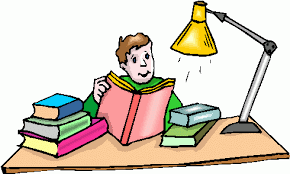 